The Trainers are offering the following evenings for a complete First Response course.You must also complete the e-learning module on-line.  This may be done before or after these evenings, but the qualification cannot be entered on GO until it is completed.Please complete the attached form and email to County Office to book your place.Remember that the 2-hour renewal option is no longer available. ------------------------------------------------------------------------------------------------------------------------------------------------First Response Training October/November  2021Name ……………………………………………                        Division ………………………………………Membership Number     ………………………Unit ……………………………………………………….Rainbows/Brownies/Guides/RangersTelephone…………………………   Email ……………………………………………………………………Reply to:-Girlguiding Essex West – office@girlguidingessexwest.org.ukOnce you have booked the zoom links will be sent to you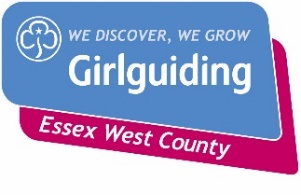 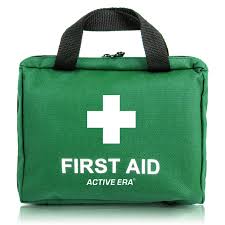 First Response TrainingDATEMODULEVenue TIMEMonday 18th October 2021Module 2 Zoom7.30 p.m.Monday 1st November 2021Module 3Zoom7.30 p.m.Monday 8th November 2021Module 1 – face-to-faceGidea Parktbc